Table 1  Outline of changes in transcription factors and MAPKsThe results of time course experiments (Fig. 2-8) and of immunohistochemical studies (Fig. 2-8) are summarized. The tendency of each molecule to be upregulated, remain constant, or be downregulated over the time course is roughly shown by an arrow as follows: : upregulation,   →: no change (constant level),     : downregulation, no arrow: unknown.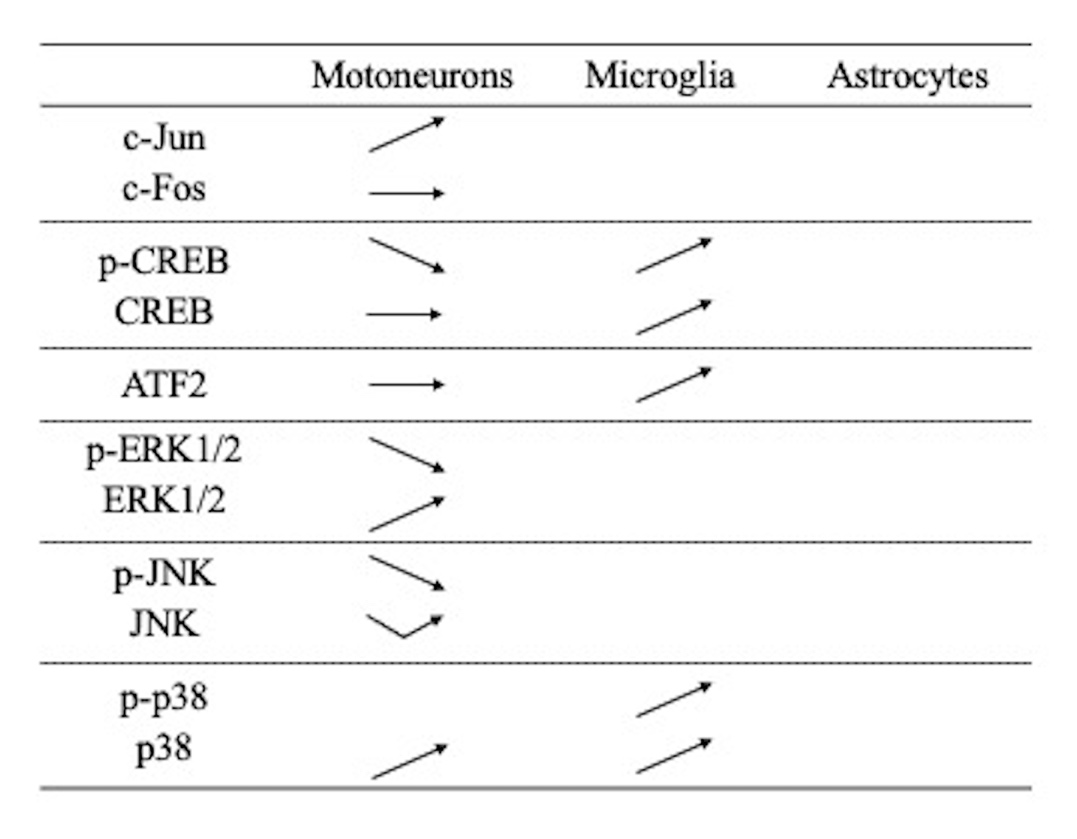 